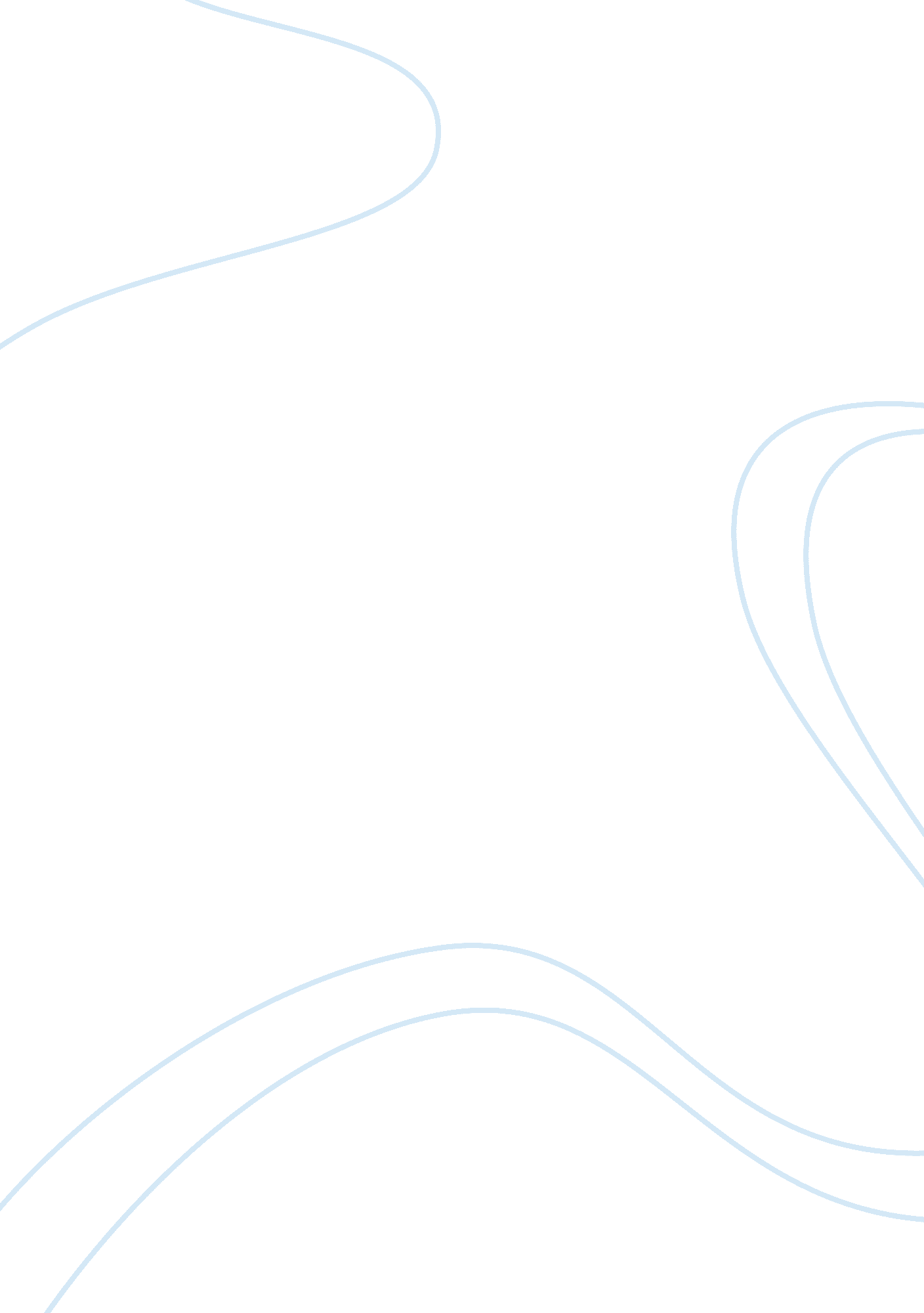 Children readingFamily, Children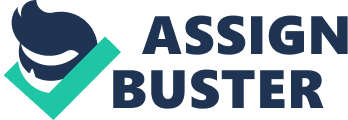 “ Children are not reading as much as they should presents danger” As Mr. Russell states, children not reading presents a risk in terms of their learning abilities. I believeMr. Russell is correct. When children do not read enough, their development of creativity, attention p, imagination and vocabulary are not as developed as they should be. Overall they fail to develop to their full potential because reading comprehension strengthens our brain by making it active. When children’s brains are not at their fullest potential when they get older, it could lead to a lot of problems. They can receive poor grades, have a difficult time when completing assignments, have a low self-esteem and behavior problems, become shy and get easily frustrated. If a whole generation of children grew up to have these issues, it could lead to many problems in society as a whole. “ A book requires that we think, and that is the great adventure to reading. ” When we read a book, it forces us to use or brains. It requires us to take every element in the story such as the characters, plot and setting and putting them together to create a theme. Putting together these elements enhances our creativity and forces us to use our intelligence. While reading a book one imagines in their mind what is going on with the story. This visual then enhances our creativity. It also forces us to use our intelligence. The vocabulary and solutions to the problems makes us think. Personally, I think one of the best things about reading something that you enjoy is the adventure that you have while reading. I forget about my everyday issues and enter into a world where my mind can just explore a whole other world that I cannot physically experience myself. The combination of these aspects makes reading an exciting experience. 